План работыпришкольной площадки «Балапан»в дистанционном формате  на платформе  Google Classroom.                                                  на  1 июня 2020 г.День защиты детей. Открытие 1 смены.№МероприятияЗанимательная физическая минутка. Выполни зарядку, перейдя по ссылкеhttps://youtu.be/vre4MVRIq4k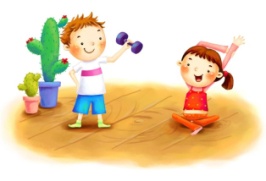 Инструктаж по технике безопасности. 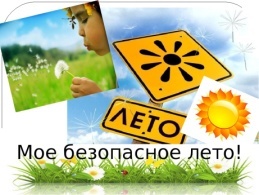 Пройди по ссылке и посмотри видеоролик «Безопасное лето»,  https://www.youtube.com/watch?v=jcDaSuxQ_FQ&feature=youtu.beДень защиты детей. Из истории праздника.( видео)Пройди по ссылке и узнай о Дне защиты детей.https://www.youtube.com/watch?v=dx6kpUOF23c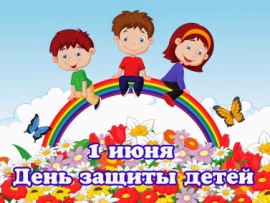 Творческая мастерскаяКонкурс рисунков «Мир глазами детей».Нарисуй рисунок и пришли .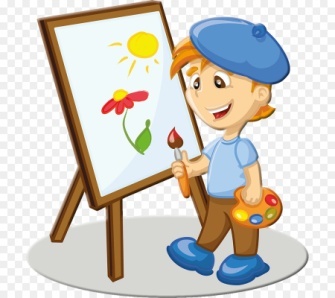 Музыкальная минутка. Детство – ЭТО Я И ТЫ. Красивое видео поздравление с днем защиты детей...https://www.youtube.com/watch?v=rmggeeec2ME 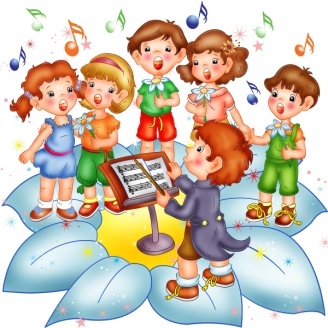 Обратная связьНарисуй рисунок, сфотографируй и пришли на конкурс. Ждем твою работу!